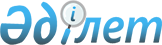 Ұлытау ауданында бөлшек салықтың арнаулы салық режимін қолдану кезінде салық мөлшерлемесінің мөлшерін төмендету туралы
					
			Күшін жойған
			
			
		
					Ұлытау облысы Ұлытау аудандық мәслихатының 2023 жылғы 15 тамыздағы № 52 шешімі. Ұлытау облысының Әділет департаментінде 2023 жылғы 22 тамызда № 40-20 болып тіркелді. Күші жойылды - Ұлытау облысы Ұлытау аудандық мәслихатының 2023 жылғы 13 қарашадағы № 67 шешімімен
      Ескерту. Күші жойылды - Ұлытау облысы Ұлытау аудандық мәслихатының 13.11.2023 № 67 (оның алғашқы ресми жарияланған күнінен кейін күнтізбелік он күн өткен соң қолданысқа енгізіледі) шешімімен.
      ЗҚАИ-ның ескертпесі!
      Осы шешім 01.01.2024 бастап қолданысқа енгізіледі.
      "Салық және бюджетке төленетін басқа да міндетті төлемдер туралы" Қазақстан Республикасы Кодексінің (Салық кодексі) 696-3-бабының 5-тармағына сәйкес Ұлытау аудандық мәслихаты ШЕШТІ:
      1. Ұлытау ауданында бөлшек салықтың арнаулы салық режимін қолдану кезінде төлем көзінен ұсталатын салықтарды қоспағанда, корпоративтік немесе жеке табыс салығының мөлшерлемесінің мөлшері салық кезеңінде алынған (алынуға жататын) кірістер бойынша 4% - дан 2% - ға төмендетілсін.
      2. Осы шешім 2024 жылғы 1 қаңтардан бастап қолданысқа енгізіледі және ресми жариялануға жатады.
					© 2012. Қазақстан Республикасы Әділет министрлігінің «Қазақстан Республикасының Заңнама және құқықтық ақпарат институты» ШЖҚ РМК
				
      Төраға

А. Курмансеитов
